ERMS Upcoming BeesNational Geography Bee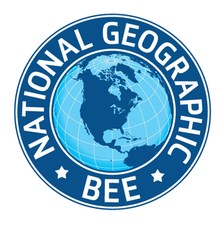 -January 22, 2019 @ 3 PM-ERMS LGI RoomParents are welcome1st place qualifies for the state test and wins $75 gift card2nd place wins a $25 gift cardSee the main office or Social Studies teachers for more informationOpen to all gradesSpelling Bee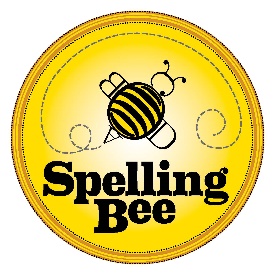 -January 23rd @ 3 PM-ERMS LGI RoomParents are welcome1st place qualifies for the regional spelling bee and wins $75 gift card2nd place qualifies for the regional spelling bee wins a $25 gift cardSee the main office or English teachers for more informationOpen to all grades